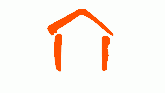     21000 НОВИ САД     Булевар Михајла Пупина 25     Тел.: +381 21 475 4 295     Факс.: +381 21 475 4 296     Имејл: office@firpisr.rs     Интернет: firpisr.rs		     Дана: 11. септембар  2023. године     Број:  545/23-1    На основу члана 62. став 1. тачка 1. Закона о утврђивању надлежности Аутономне Покрајине Војводине („Сл. гласник РС“, бр. 99/09, 67/12 - одлука УС, 18/20 - др. закон и 111/21 - др. закон), члана 25. Закона о јавном информисању и медијима („Службени гласник РС“, бр. 83/14, 58/15 и 12/16 – аутентично тумачење), члана 16. став 5. Покрајинске скупштинске одлуке о покрајинској управи („Службени лист АПВ", бр. 37/14 и 54/14 - други пропис, 37/16, 29/17, 24/19, 66/20 и 38/21), члана 11. Покрајинске скупштинске одлуке о буџету Аутономне покрајине Војводине за 2023. годину („Службени лист АПВ“, бр. 54/22, 27/23 и 35/23 - ребаланс) и члана 24. став 1. Правилника о суфинансирању пројеката за остваривање јавног интереса у области јавног информисања („Службени гласник РС“, бр. 16/16, 8/17 и 6/23), по расписаном Конкурсу за подстицање јавног информисања на српском језику у земљама у региону у 2023. години  објављеног 14. јула 2023. године, на предлог за подстицање јавног информисања на српском језику у земљама у региону у 2023. години, утврђен на седници Конкурсне комисије 29. августа 2023. године, директор Фонда за избегла, расељена лица и за сарадњу са Србима у региону  доносиРЕШЕЊЕО РАСПОДЕЛИ СРЕДСТАВА ЗА КОНКУРС У ОБЛАСТИ ЈАВНОГ ИНФОРМИСАЊА НА СРПСКОМ ЈЕЗИКУ У ЗЕМЉАМА У РЕГИОНУ У 2023. ГОДИНИIУкупна средства којима се располаже за за подстицање јавног информисања на српском језику у земљама у региону у 2023. години износе 4.000.000,00 динара. Овим Решењем распоређује се целокупан износ. Средства се додељују за реализацију пројеката информисања припадника српског народа на српском језику у земљама у региону, а предложени проjекат мора се реализовати преко медија чије се седиште налази на територији државе из које конкурише предлагач пројекта.На основу Покрајинске скупштинске одлуке о оснивању Фонда за избегла, расељена лица и за сарадњу са Србима у региону, под земљама у региону подразумевају се Република Словенија, Република Хрватска, Босна и Херцеговина, Црна Гора, Република Северна Македонија, Румунија, Република Албанија и Република Мађарска.Циљеви конкурса су увођење, побољшање или проширење програмских садржаја у медијима, ради подршке остваривању права српског народа у земљама у региону на информисање на сопственом језику, неговања сопствене културе и идентитета, развоја образовања и језичке културе.Подносиоци пројеката којима су средства додељена за суфинансирање пројеката за унапређење професионалних стандарда, називи пројеката и износ распоређених средстава, а на основу предлога Конкурсне комисије, наведени су у следећој табели:ПОДРЖАНИ ПРОЈЕКТИ:ОБРАЗЛОЖЕЊЕ:Трговинско радиодифузно друштво за тв студије ТЕРА Мангловски Зоран Ботола ДООЕЛ, Јанко Палигора бб, БитолаКонкурсна комисија сматра да је пројекат „Чујте Срби чувајте се себе“ у складу са наменом средстава из јавног конкурса и да је  у складу са оба критеријума из члана 18. ст. 1. Правилника о суфинансирању пројеката за остваривање јавног интереса у области јавног информисања („Сл. гласник РС", бр. 16/16 и 8/17): „мера у којој је пројектна активност подобна да оствари јавни интерес у области јавног информисања“ и „мера пружања веће гаранције привржености професионалним и етичким медијским стандардима“. Посебна вредност овог пројекта је у чињеници да се бави животом, културним и језичким наслеђем Срба на подручју Северне Македоније. Реч је о шест телевизијских емисија на српском језику које ће бити титловане на македонском, како би садржаји били доступни и народу са којим Срби живе на тим просторима.Differently  Bt.  d.o.o,  Práter utca  29/а,  Будимпешта,  Република МађарскаКонкурсна комисија сматра да је пројекат „Серија фељтона и интервјуа Гласа Пеште“ у складу са наменом средстава из јавног конкурса и да је  у складу са оба критеријума из члана 18. ст. 1.Правилника о суфинансирању пројеката за остваривање јавног интереса у области јавног информисања („Сл. гласник РС", бр. 16/16 и 8/17): „мера у којој је пројектна активност подобна да оствари јавни интерес у области јавног информисања“ и „мера пружања веће гаранције привржености професионалним и етичким медијским стандардима“.  Посебну вредност пројекта представља заштита културног наслеђа, односно сећања, историјског памћења српске заједнице у богатој историји Мађарске и Србије. Циљ пројекта је између осталог упознавање шире јавности са значајним историјским личностима нажалост у међувремену готово заборављеним.Рапсодија д.о.о. за производњу и емитирање радијског програма и трговину, Главна 5а, Борово, Република ХрватскаКонкурсна комисија сматра да је пројекат „Јелек – емисија о језику, образовању и култури Срба на истоку Хрватске“ у складу са наменом средстава из јавног конкурса и да је у складу са оба критеријума из члана 18. ст. 1. Правилника о суфинансирању пројеката за остваривање јавног интереса у области јавног информисања („Сл. гласник РС", бр. 16/16 и 8/17): „мера у којој је пројектна активност подобна да оствари јавни интерес у области јавног информисања“ и „мера пружања веће гаранције привржености професионалним и етичким медијским стандардима“. Радио емисија на српском језику намењена Србима на истоку Републике Хрватске  не само да доприноси оснаживању и повезивању српске наицоналне заједнице у тој земљи, већ и подстиче припаднике заједнице  нашег народа да користе  свој језик и писмо. Посебну вредност пројекта представља неговање и очување идентитета, баштине, традиције и обичаја српске заједнице.Удружење за информативно-културну дјелатност „Свети Сава“ (Источно Сарајево), Романијска 87, Источно Сарајево Пале, Босна и ХерцеговинаКонкурсна комисија сматра да је пројекат „Глас истока бр. 9 (часопис за књижевност, умјетност, науку и друштвени живот)“ у складу са наменом средстава из јавног конкурса и да је у складу са оба критеријума из члана 18. ст. 1.  Правилника о суфинансирању пројеката за остваривање јавног интереса у области јавног информисања („Сл. гласник РС", бр. 16/16 и 8/17): „мера у којој је пројектна активност подобна да оствари јавни интерес у области јавног информисања“ и „мера пружања веће гаранције привржености професионалним и етичким медијским стандардима“. Посебну вредност пројекта представља заштита изворног стваралаштва српског народа у Босни и Херцеговини, односно неговања савременог, књижевно-уметничке праксе под утицајем богате традиције српског народа у том делу бившег југословенског простора.В-МЕДИА,Veres Palne utca, mfszt.19.(Вереш Палне у.19) 1053Budapest, Hungary     1053 Будимпешта, МађарскаКонкурсна комисија сматра да је пројекат ,,Инстант приче-српске задужбине у Пешти,,-телевизијски серијал, у складу са наменом средстава из јавног конкурса и да је у складу са оба критеријума из члана 18. ст. 1. Правилника о суфинансирању пројеката за остваривање јавног интереса у области јавног информисања („Сл. гласник РС", бр. 16/16 и 8/17): „мера у којој је пројектна активност подобна да оствари јавни интерес у области јавног информисања“ и „мера пружања веће гаранције привржености професионалним и етичким медијским стандардима“. Посебну вредност овом пројекту даје фокусираност на откривање нових нијанси историје, не само „Текелијанума“, као најпознатије српске задужбине у Будимпешти, већ и других задужбина, које су градили угледни Срби, а које су имале изузетну улогу пре свега у школовању српске младежи из целе Хабзбуршке монархије. То су, пре свих, Српско православно девојачко васпиталиште или „Ангелинеум“, чије подизање је заслуга великог српског добротвора Лазара Дунђерског и „Задужбина Наума и Јелене Бозде“, чији циљ јњ био да помогне младим школованим Србима у започињању самосталних послова.Српска теоретска гимназија „Доситеј Обрадовић“, Булевар Генерал Јон Драгалина 6, Темишвар, РумунијаКонкурсна комисија сматра да је пројекат „Школска редакција“у складу са наменом средстава из јавног конкурса и да је у складу са оба критеријума из члана 18. ст. 1. Правилника о суфинансирању пројеката за остваривање јавног интереса у области јавног информисања („Сл. гласник РС", бр. 16/16 и 8/17): „мера у којој је пројектна активност подобна да оствари јавни интерес у области јавног информисања“ и „мера пружања веће гаранције привржености професионалним и етичким медијским стандардима“. Овај пројекат подразумева  серијал радијских емисија у чију производњу би били укључени ђаци Српске теоретске гимназије као креатори садржаја. Посебну вредност овом пројекту даје инсистирање на очувању и унапређењу коришћења српског језика међу младима као и на оснаживање комуникационих вештина на српском језику. Реч је о неговању традиционалних српских вредности на савремен начин.Радио Банска Коса д.о.о, Краља Звонимира 2, Бели Манастир, Република ХрватскаКонкурсна комисија сматра да је пројекат „Циклус радио емисија „Култура петком у два“ у складу са наменом средстава из јавног конкурса и да је у складу са оба критеријума из члана 18. ст. 1. Правилника о суфинансирању пројеката за остваривање јавног интереса у области јавног информисања („Сл. гласник РС", бр. 16/16 и 8/17): „мера у којој је пројектна активност подобна да оствари јавни интерес у области јавног информисања“ и „мера пружања веће гаранције привржености професионалним и етичким медијским стандардима“. 	Носилац овог пројекта је једина радио- станица у Барањи чији се програм реализује на српском језику, а бави се актуелним питањима живота Срба на овом подручју. Посебну вредност предложеног пројекта је усмереност на праћење изузетно богатог културног живота Срба у Барањи. Дифузија д.о.о. за емитирање радијског програма, трговину и угоститељство, Еугена Кватерника 1, Вуковар, Република ХрватскаКонкурсна комисија сматра да је пројекат Радијске емисије „ПРАВОСЛАВНА РЕЧ“ у складу са наменом средстава из јавног конкурса и да је у складу са оба критеријума из члана 18. ст. 1. Правилника о суфинансирању пројеката за остваривање јавног интереса у области јавног информисања („Сл. гласник РС", бр. 16/16 и 8/17): „мера у којој је пројектна активност подобна да оствари јавни интерес у области јавног информисања“ и „мера пружања веће гаранције привржености професионалним и етичким медијским стандардима“. 	Конкурсна комисија сматра да посебна вредност овог пројеката представља фокусираност на медијско представљање православне вере као једног од најчвршћих  темеља идентите и опсатнка српске заједнице у Вуковару и околини. Додатну вредност пројекту даје и чињеница да је Радио Дунав најзначајнији српски електронски медиј у Републици Хрватској, па ће медијски садржаји произведени у оквиру овог пројекта бити доступни и Србима у другим деловима  Хрватске.Заједничко  веће  општина  Вуковар,  Еугена  Кватерника  1,  Вуковар,   Република ХрватскаКонкурсна комисија сматра да је пројекат „Производња телевизијске емисије Хроника Славоније, Барање и западног Срема“. у складу са наменом средстава из јавног конкурса и да је у складу са оба критеријума из члана 18. ст. 1. Правилника о суфинансирању пројеката за остваривање јавног интереса у области јавног информисања („Сл. гласник РС", бр. 16/16 и 8/17): „мера у којој је пројектна активност подобна да оствари јавни интерес у области јавног информисања“ и „мера пружања веће гаранције привржености професионалним и етичким медијским стандардима“. 	Непроцењив је допринос очувању српског националног и културног идентитета на истоку Хрватске који даје заједничко веће општина Вуковар у чијој продукцији се већ годинама реализује серијал телевизијских емисија „ Хроника Славоније, Барање и западног Срема“. Посебна вредност овог пројекта је у томе  да је он видљив на целом српском етничком простору јер се емитује на програмима Тв Винковци, РТС САТ, РТВ Војводина и РТВ Републике Српске. Овај пројекат за примарни циљ има медијско праћење припадника српске етничке заједнице у Републици Хрватској са акцентом на Славонију, Барању, Лику, Кордун, Банију и Далмацију, и то у свакодневном животном окружењу. Планирана је производња 13 емисија у трајању од по 30 минута. Заједничко веће општина Вуковар, Еугена Кватерника 1, Вуковар, Република ХрватскаКонкурсна комисија сматра да је пројекат „Новински лист Извор“ у складу са наменом средстава из јавног конкурса и да је у складу са оба критеријума из члана 18. ст. 1. Правилника о суфинансирању пројеката за остваривање јавног интереса у области јавног информисања („Сл. гласник РС", бр. 16/16 и 8/17): „мера у којој је пројектна активност подобна да оствари јавни интерес у области јавног информисања“ и „мера пружања веће гаранције привржености професионалним и етичким медијским стандардима“. Овај пројекат је наставак и проширење вишегодишњег пројекта који се показао неопходним за медијско предствљање српске етничке заједнице са простора Републике Хрватске. Циљ му је управо праћење и извештавање о припадницима српске етничке заједнице као и њиховог односа према друштву и токовима реинтеграције. Посебна вредност пројекта је у чињеници да се лист дистрибуише на целом подручју Хрватске, као и у томе да се ради о једином штампаном медију на српском језику и писму у овој држави који излази у континуитету. Удружење Срба ,,Висока Крајина,,, Пут личких пролетера 39, Дрвар, Босна и ХерцеговинаКонкурсна комисија сматра да је пројекат „Срби у Високој Крајини“ у складу са наменом средстава из јавног конкурса и да је у складу са оба критеријума из члана 18. ст. 1. Правилника о суфинансирању пројеката за остваривање јавног интереса у области јавног информисања („Сл. гласник РС", бр. 16/16 и 8/17): „мера у којој је пројектна активност подобна да оствари јавни интерес у области јавног информисања“ и „мера пружања веће гаранције привржености професионалним и етичким медијским стандардима“. По мишљењу комисије посебну вредност овом пројекту даје чињеница да се ради о једином штампаном гласилу на српском језику и ћириличном писму  на  подручју Високе Крајине, односно општина Дрвар, Босански Петровац, Бихаћ и Крупа. Пројекат има циљ не само да информише, него и да допринесе очувању и неговању културе, традиције, историје и националног идентитета Срба на овим просторимаАСоглас д.о.о, Светог Саве 49, Зворник, Босна и ХерцеговинаКонкурсна комисија сматра да је пројекат „Медијски допринос књижевном стваралаштву и култури“ у складу са наменом средстава из јавног конкурса и да је у складу са оба критеријума из члана 18. ст. 1. Правилника о суфинансирању пројеката за остваривање јавног интереса у области јавног информисања („Сл. гласник РС", бр. 16/16 и 8/17): „мера у којој је пројектна активност подобна да оствари јавни интерес у области јавног информисања“ и „мера пружања веће гаранције привржености професионалним и етичким медијским стандардима“. 	Комисија сматра да је посебна вредност овог пројекта усмереност на праћење свих активности везаних за „Дринске књижевне сусрете 2023“ најзначајнију културну манифестацију у делу Републике Српске чије је средиште Зворник. Додатну вредност пројекту даје и чињеница да ће све активности, укључујући и интервјуе са добитницима награда на фестивалу, бити представљене на чак 60 колорних страна „Дринског књижевног листа“.НВО Српско историјско културно друштво ,,Никола Васојевић“ Беране, Доње Луге бб, Беране, Црна ГораКонкурсна комисија сматра да је пројекат „Глас Холмије-актуелности из Васојевића“ у складу са наменом средстава из јавног конкурса и да је у складу са оба критеријума из члана 18. ст. 1. Правилника о суфинансирању пројеката за остваривање јавног интереса у области јавног информисања („Сл. гласник РС", бр. 16/16 и 8/17): „мера у којој је пројектна активност подобна да оствари јавни интерес у области јавног информисања“ и „мера пружања веће гаранције привржености професионалним и етичким медијским стандардима“. Комисија сматра да посебна вредност овог пројекта лежи у чињеници да се он бави очувањем српског националног и језичког идентитета на подручју Васојевића у северном делу Црне Горе. Посебна пажња посветиће се манифестацијама којима се обележавају значајни датуми српске културе и историје као што су Савинданске свечаности, Сретењске свечаности, Видовданске свечаности и Дани сјећања на српске јунаке и добровољце.MEDIALINK PRODUCTION SRL, Bd 3.august1919 nr.33, Cam. 1   C.P. 300101 Timisora, Judet Timis, RomaniaКонкурсна комисија сматра да је пројекат Снимање документарног филма ,,Путем светог Саве од Базјаша до Хиландара,, (Караван духовности 2). у складу са наменом средстава из јавног конкурса и да је у складу са оба критеријума из члана 18. ст. 1. Правилника о суфинансирању пројеката за остваривање јавног интереса у области јавног информисања („Сл. гласник РС", бр. 16/16 и 8/17): „мера у којој је пројектна активност подобна да оствари јавни интерес у области јавног информисања“ и „мера пружања веће гаранције привржености професионалним и етичким медијским стандардима“. Комисија сматра да посебну вредност пројекта представља чињеница да ће кроз документарни филм који ће у оквиру њега бити снимљен бити приказан историјат српских манастира на територији Румуније, посебно у контексту мало познате чињеница да је те манастире, смештене махом на обали Дунава, у 13. веку засновао први српски архиепископ Свети Сава. Додатна ведност пројекта је и у чињеници да ће филм афирмисати традиционално ходочашће од манастира Базјаша до Хиландара, укључујући и утиске и емоције учесника тог ходочашћа.Српско просвјетно и културно друштво „Просвјета“ Тузла, Јеврејска бб, Тузла, Босна и ХерцеговинаКонкурсна комисија сматра да је пројекат „Портал Просвјетина Посланица“ у складу са наменом средстава из јавног конкурса и да је у складу са оба критеријума из члана 18. ст. 1. Правилника о суфинансирању пројеката за остваривање јавног интереса у области јавног информисања („Сл. гласник РС", бр. 16/16 и 8/17): „мера у којој је пројектна активност подобна да оствари јавни интерес у области јавног информисања“ и „мера пружања веће гаранције привржености професионалним и етичким медијским стандардима“. Посебну вредност овом пројекту по мишљењу ове комисије даје чињеница да се ради о покретању првог и нажалост јединог гласила на српском језику и ћириличном писму на подручју тузланског кантона. Комисија је уверена да ће портал „ Посланица“ допринети како очувању националног идентитета, тако и видљивости постојања српске заједнице која је до сада била подвргнута маргинализацији на овом простору.Завичајно удружење грађана ,,Огњиште,,-Прибиловци  25, 88 300 Чапљина, БиХКонкурсна комисија сматра да је пројекат ,,Пребиловци-село на интернету www.prebilovci.net,, у складу са наменом средстава из јавног конкурса и да је у складу са оба критеријума из члана 18. ст. 1. Правилника о суфинансирању пројеката за остваривање јавног интереса у области јавног информисања („Сл. гласник РС", бр. 16/16 и 8/17): „мера у којој је пројектна активност подобна да оствари јавни интерес у области јавног информисања“ и „мера пружања веће гаранције привржености професионалним и етичким медијским стандардима“. Комисија сматра да посебну вредност пројекту даје фокусираност на популаризацију културе, уметности, књижевности, спорта, као и обичаја и традиције, коју баштине становници Пребиловаца. То је посебно важно са становишта опстанка и претрајавања ове српске енклаве у западној Херцеговини, која је, иначе, у Другом светском рату десеткована, а велики број Срба завршио у јами Шурманци. Опстанак ове српске заједнице својеврсно је сведочанство и о злочинима који су над њом почињени. Регионална радио станица Темишвар (Postul regional de Radio Timisoara), ул. Песталоци бр. 14 А, Темишвар, 300115 РумунијаКонкурсна комисија сматра да је пројекат „Заборављени стари занати код Срба у Румунији“ у складу са наменом средстава из јавног конкурса и да је у складу са оба критеријума из члана 18. ст. 1. Правилника о суфинансирању пројеката за остваривање јавног интереса у области јавног информисања („Сл. гласник РС", бр. 16/16 и 8/17): „мера у којој је пројектна активност подобна да оствари јавни интерес у области јавног информисања“ и „мера пружања веће гаранције привржености професионалним и етичким медијским стандардима“. Комисија сматра да је од изузетне националне важности подршка производњи медијских садржаја на српском језику на подручју румунског дела Баната у којем су Срби кроз векове представљали изузетно важан историјски чинилац. Једна од српских луча је свакако емисија на нашем језику која се емитује на државној региналној радио - станици Темишвар. Уз то додатну вредностпројекту даје то што ће кроз четири емисије младима у Темишвару и околини бити предочено како се некада, кроз старе занате по којима су његови припадици сцуда били познати, на изузетно усвишен начин рпрезентовао српски народ у овом делу Румуније  Удружење Позитива, Анте Старчевића 48, 88 000 Мостар, Босна и ХерцеговинаКонкурсна комисија сматра да је пројекат ,,Информисање српског народа у Федерацији Босне и Херцеговине“ у складу са наменом средстава из јавног конкурса и да је у складу са оба критеријума из члана 18. ст. 1. Правилника о суфинансирању пројеката за остваривање јавног интереса у области јавног информисања („Сл. гласник РС", бр. 16/16 и 8/17): „мера у којој је пројектна активност подобна да оствари јавни интерес у области јавног информисања“ и „мера пружања веће гаранције привржености професионалним и етичким медијским стандардима“. Посебну вредност пројекту даје чињеница да ће медијски садржаји који буду произведени, обухватити све области друштвеног живота, важне за превовремено и свеобухватно информисање српске заједнице, не само у Мостару, већ и у другим деловима Федерације Босне и Херцеговине. Реч је о заједници који чини више од 60 хиљада Срба, па ће информације, које ће им понудити овај пројекат, бити драгоцене, не само за њихово информисање, већ и за спознају себе самих и очување свог националног и културног идентитета.,,MAGIC-TRADE,, доо (Радио станица ,,Magic radio,,),  Ул. Таковска 12, Милићи, 75 446, Босна и Херцеговина Конкурсна комисија сматра да је пројекат ,,Завичајна  историјска читанка Подриња и Бирча,, у складу са наменом средстава из јавног конкурса и да је у складу са оба критеријума из члана 18. ст. 1. Правилника о суфинансирању пројеката за остваривање јавног интереса у области јавног информисања („Сл. гласник РС", бр. 16/16 и 8/17): „мера у којој је пројектна активност подобна да оствари јавни интерес у области јавног информисања“ и „мера пружања веће гаранције привржености професионалним и етичким медијским стандардима“. Комисија сматра да посебну вредност овог пројекта представља усмереност на информисање о културно историјској баштини српског народа у Подрињу, посебно у регији Бирач, где се налазе град Зворник и општине Милићи, Братунац, Власеница, Шековићи, Сребреница и Осмаци. Пројекат подразумева производњу пет радио емисија и исто толико подкаста и више десетина објава на друштвеним мрежама. Овим ће се допринети и афирмацији суживота Срба и Бошњака на овом још увек неуралгичном подручју. Слово љубве-Буквибукс Скопље, Гемиџиска 16, 1 000 Скопље, Република Северна МакедонијаКонкурсна комисија сматра да је пројекат „Словољубве“у складу са наменом средстава из јавног конкурса и да је у складу са оба критеријума из члана 18. ст. 1. Правилника о суфинансирању пројеката за остваривање јавног интереса у области јавног информисања („Сл. гласник РС", бр. 16/16 и 8/17): „мера у којој је пројектна активност подобна да оствари јавни интерес у области јавног информисања“ и „мера пружања веће гаранције привржености професионалним и етичким медијским стандардима“. „Слово Љубве“ је једини часопис из области културе, уметности и друштвених питања који на српском језику и ћириличном писму у континуитету излази у Северној Македонији. Будући да је у Северној Македонији све присутнија опаснпст од потпуне  асимилације, информативни садржаји који се објављују у овој публикацији имају улогу ширења српске речи у Македонији. Савез Срба у Румунији, Str. Mangalia 29,  Timisoara, 300 188 Темишвар, РумунијаКонкурсна комисија сматра да је пројекат „Улога Срба кроз векове у Темишвару–Европској престоници културе 2023.“ у складу са наменом средстава из јавног конкурса и да је у складу са оба критеријума из члана 18. ст. 1. Правилника о суфинансирању пројеката за остваривање јавног интереса у области јавног информисања („Сл. гласник РС", бр. 16/16 и 8/17): „мера у којој је пројектна активност подобна да оствари јавни интерес у области јавног информисања“ и „мера пружања веће гаранције привржености професионалним и етичким медијским стандардима“. По мишљењу комисије посебну вредност овом пројекту даје фокусираност на улогу српског материјалног и нематеријалног културног наслеђа у дефинисању свеукупног идентитета Темишвара као Европске престонице културе 2023. Богаство и разноликост српске културне баштине биће презентована кроз три документарна филма, који ће бити произведни у оквиру овог пројекта. Најзад, у тим медијским садржајима биће афирмисан и низ истакнутих Срба, који су, кроз протекла три века, давали веома значајне културне импулсе свеобухватном развоју Темишвара, као једног од важнијих градова за идентитет Срба северно од Саве и Дунава.К 3, Ул. Светог Саве 31, Прњавор, 78 430 Прњавор, БиХКонкурсна комисија сматра да је пројекат ,,Ћирилица, темељ прошлости и нада будућности,, у складу са наменом средстава из јавног конкурса и да је у складу са оба критеријума из члана 18. ст. 1. Правилника о суфинансирању пројеката за остваривање јавног интереса у области јавног информисања („Сл. гласник РС", бр. 16/16 и 8/17): „мера у којој је пројектна активност подобна да оствари јавни интерес у области јавног информисања“ и „мера пружања веће гаранције привржености професионалним и етичким медијским стандардима“. Комисија сматра да посебну вредност пројекту даје чињеница да је он усмерен на неговање културног наслеђа и српске традиције међу децом и младима. Поред више телевизијских формата о овој теми, пројектом је предвиђено и снимање песме инсипирисане српском музичком традицијом, као и одговарајућег спота. IIIПРОЈЕКТИ КОЈИ НИСУ ПОДРЖАНИ:ОБРАЗЛОЖЕЊЕ:Agentia YUROTON S.R.L, PiataUnirii nr.5, SAD Cam.3,ap.16 С.Р.300085             Timisoara,Judet Timis, Romania Конкурсна комисија сматра да је пројекат ,,Антологија српске лирике у Румунији,, у складу са наменом средстава из јавног конкурса, али да у целости није у складу са првим критеријумом  из члана 18. ст. 1. Правилника о суфинансирању пројеката за остваривање јавног интереса у области јавног информисања („Сл. гласник РС", бр. 16/16 и 8/17): „мера у којој је пројектна активност подобна да оствари јавни интерес у области јавног информисања“. Комисија је, наиме, оценила да пројекат није у одговарајућој мери усклађен са чланом 18 став 2, тачка 1, алинеја 5 - заступљеност иновативног елемента у пројекту и новинарско истраживачког приступа као и тачка 2, алинеја 3 - мерљивост индикатора који омогућавају праћење реализације пројекта.ASOCIATIA BANAT LINK, Bd 3. August 1919 nr.33, cam1  C.P.300101 Timisoara, JudetTimis, RomaniaКонкурсна комисија сматра да је пројекат Радио емисија ,,Банатске актуелности,, у складу са наменом средстава из јавног конкурса, али да није у целости у складу са првим критеријумом из члана 18. ст. 1. Правилника о суфинансирању пројеката за остваривање јавног интереса у области јавног информисања („Сл. гласник РС", бр. 16/16 и 8/17): „мера у којој је пројектна активност подобна да оствари јавни интерес у области јавног информисања“. Комисија је, наиме, закључила да пројекат није у складу са чланом 18, став 2, тачка 1, алинеја 5 - заступљеност иновативног елемента у пројекту и новинарско истраживачког приступа - као и тачка 2, алинеје 3 и 5 - мерљивост индикатора који омогућавају праћење реализације пројекта и степен развојне и  финасијске одрживости пројекта.Студио за плес и забаву Студио М, Ваљево, Карађорђева 169 Б, Љубиша Милутиновић, предузетник 14 000 ВаљевоКонкурсна комисија сматра да је пројекат ,,Док Дрина тече ћирилицом пишем ,, у складу са наменом средстава из јавног конкурса, али да у целости није у складу са првим  критеријумом из члана 18. ст. 1. Правилника о суфинансирању пројеката за остваривање јавног интереса у области јавног информисања („Сл. гласник РС", бр. 16/16 и 8/17): „мера у којој је пројектна активност подобна да оствари јавни интерес у области јавног информисања“. По мишљењу комисије пројекат није у одговарајућој мери у складу са чланом 18, став 2, тачка 1, алинеја 5 - заступљеност иновативног елемента у пројекту и новинарско истраживачког приступ - као и тачка 2, алинеје 3 и 5 - мерљивост индикатора који омогућавају праћење реализације пројекта и степен развојне и  финасијске одрживости пројекта.На основу предлога Конкурсне комисије, а у складу са Правилником о суфинансирању пројеката за остваривање јавног интереса у области јавног информисања, („Сл. гласник РС“, бр. 16/16, 8/17 и 6/23), директор Фонда донео је решење о расподели средстава као што је наведено у диспозитиву. УПУТСТВО О ПРАВНОМ СРЕДСТВУ:Против овог Решења може се покренути управни спор пред Управним судом у року од 30 дана од дана достављања Решења.                                                                                                          ДИРЕКТОР ФОНДА                                                                                  Александар Ђедовац, с.р.               Економска класификацијаИзнос новчаних средстава4654.000.000,00Р.Б. Подносилац пројектаНазив медијаНазив пројектаТраженасредстваДодељена средства1Трговинско радиодифузно друштво за тв студије ТЕРА Мангловски Зоран Битола ДООЕЛТрговинско радиодифузно друштво за тв студије ТЕРА Мангловски Зоран Битола ДООЕЛЧујте Срби чувајте  се себе475.000,00100.000,002Differently Bt. (ДОО)Дневне интерне новине ,,Глас Пеште,,Серија фељтона и интервјуа Гласа Пеште400.000,00400.000,003Рапсодија д.о.о. за производњу и емитирање радијског програма и трговинуРАДИО БОРОВОЈелек-емисија о језику,образовању и култури Срба на истоку Хрватске400.000,00250.000,004Удружење за информативно-културне дјелатности СВЕТИ САВА (Источно Сарајево-Пале)Удружење за информативно-културне дјелатности СВЕТИ САВА (Источно Сарајево-Пале)ГЛАС ИСТОКА БР.9140.000,00100.000,005В-МЕДИАСрпска интернет телевизија ВАРОШ РТВ, Будимпешта,,Инстант приче-српске задужбине у Пешти,,-телевизијски серијал395.342,00150.000,006Српска теоретска гимназиај ,,Доситеј Обрадовић,, из Темишвара Регионални студио Радио ТемишварШколска редакција400.000,00150.000,007Радио Банска Коса  д.о.о.Радио Банска Коса д.о.о.Циклус радио емисија ,,Култура петком у два,,400.000,00250.000,008Дифузија д.о.о.  за емитирањерадијског програма трговину и угоститељствоРадио ДунавРадијске емисије ,,Православна реч,,398.040,00200.000,009Заједничко веће општина ВуковарРТС САТ Србија, РТВ Војводина Србија, РТРС Република Српска, Сајт www.zvo.hrПроизводња ТВ емисије Хроника Славоније, Барање и западног Срема400.000,00400.000,0010 Заједничко веће општина Вуковар,,Новински лист Извор,,,,Новински лист Извор,,400.000,00250.000,0011Удружење Срба ,,Висока Крајина,, ВИСОКА КРАЈИНА (часопис)СРБИ У ВИСОКОЈ КРАЈИНИ400.000,00150.000,0012АСоглас д.о.о. ЗворникАСоглас д.о.о.-АСинфо ,,Медијски допринос књижевном стваралаштву и култури,,273.600.00100.000,0013НВО Српско историјско културно друштво ,,Никола Васојевић,,-БеранеГЛАС ХОЛМИЈЕ ,,ГЛАС ХОЛМИЈЕ_АКТУЕЛНО-СТИ ИЗ ВАСОЈЕВИЋА,,534.600,00100.000,0014MEDIALINK PRODUCTION SRLНАША ТВ-ТемишварСнимање документарног филма ,,Путем Светог Саве-од Базјаша до Хиландара,, (Караван духовности 2)400.000,00200.000,0015СРПСКО ПРОСВЈЕТНО И КУЛТУРНО ДРУШТВО ,,ПРОСВЈЕТА,, ТУЗЛА, БОСНА И ХЕРЦЕГОВИНАПортал ,,Просвјетина посланица,,ПОРТАЛ ПРОСВЈЕТИНА ПОСЛАНИЦА-одржавање и побољшање или проширење програмских садржаја у медијима360.000,00 150.000,0016Завичајно удружење грађана ,,Огњиште,,-Пребиловци 25, ЧапљинаПребиловци-село на интернетуПребиловци-село на интернету www.prebilovci.net350.000,00150.000,0017Регионална радио станица Темишвар(POSTUL REGIONAL DE RADIO TIMISOARA)Регионална радио станица Темишвар, у оквиру емисија на српском језикуЗаборављени стари занати код Срба у Румунији400.000,00100.000,0018Удружење Позитива Информативни портал-Топ Портал(topportal.info)Информисање српског народа у Федерацији Босне и Херцеговине400.000,00150.000,0019,,MAGIC -TRADE,, доо-(Радио станица ,,Magic radio,,)Радио станица ,,Magic radio,,Завичајна историјска читанка Подриња и Бирча400.000,00100.000,0020Слово љубве – Буквибукс СкопљеСловољубвеСловољубве (часопис на српски језик)400.000,00100.000,0021Савез Срба у РумунијиНаша реч и Медијски јавни сервис РумунијеУлога Срба кроз векове у Темишвару-Европској престоници културе 2023.400.000,00300.000,0022К 3К 3,,Ћирилица, темељ прошлости и нада будућности,,400.000,00150.000,00Р.Б. Подносилац пројектаНазив медијаНазив пројекта1Agentia YUROTON S.R.L.YURO RTV GRUP-Српска телевизија НАША ТВ Снимање ТВ серијала-књижевне вечери: Антологија српске лирике у Румунији2ASOCIATIA BANAT LINKРадио станица Банат Линк 93,3  FM Mhz-ТемишварРадио емисија Банатске актуелности3Студио за плес и забаву Студио М, ВаљевоРТВ ХИТ Брчко, ТВ Херцег Требиње, ТВАрена Бијељина и 7 тв у СрбијиДок год Дрина тече ћирилицу пишем